Area and Perimeter of 2D ShapesFind the area and perimeter of each of these shapes.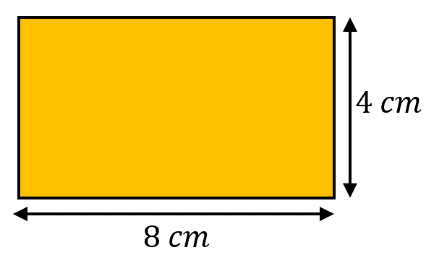 (a) 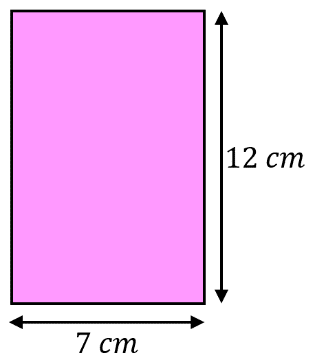 (b)			(c) 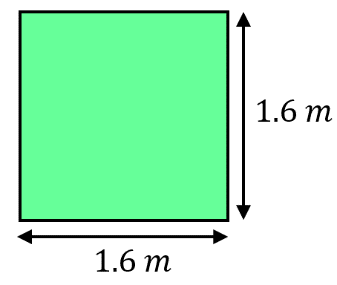 Find the area and perimeter of each of these shapes.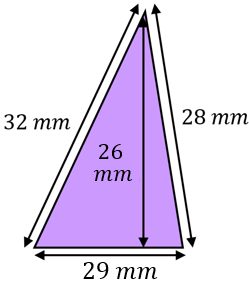 (a) 				(b) 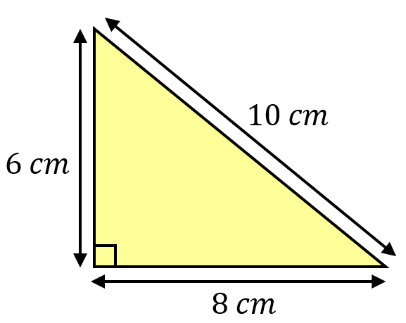 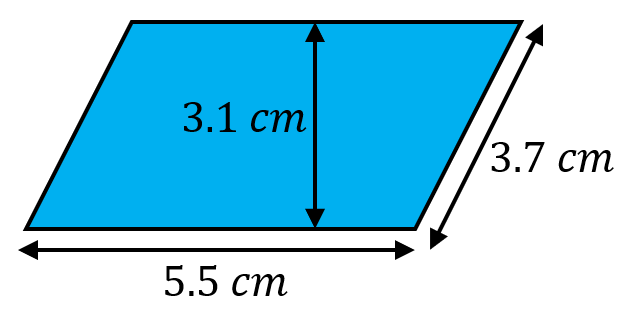 (c) Find the area and perimeter of each of these shapes.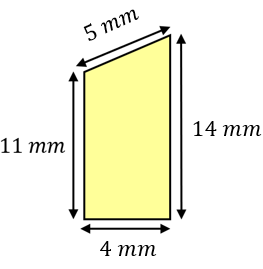 (a)			    (b) 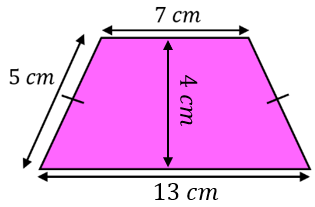 A rectangle has an area of  and its length and width are both integers. What is the largest perimeter it could have?Area and Perimeter of 2D ShapesFind the area and perimeter of each of these shapes.(a) (b)			(c) Find the area and perimeter of each of these shapes.(a) 				(b) (c) Find the area and perimeter of each of these shapes.(a)			    (b) A rectangle has an area of  and its length and width are both integers. What is the largest perimeter it could have?